Member: __________________________________________ Member ID#: _______________Associate Member: __________________________________ Associate ID#: ______________Minor Member: _____________________________________ Minor ID#: _________________Address: ______________________________________________________________________City, State, Zip: ________________________________________________________________Telephone: (        ) _______ - ___________ Cell Phone: (       ) _______ - ________________Email Address: _________________________________________________________________⃝  Please check circle if you wish to receive a color copy of your Offspring by e-mail instead of a black and white hard copy through the U.S. Postal Service.  Make sure you include your e-mail address above!Make check or money order payable to SDPHS, INC.Mail to:	Mary Purifoy		7846 Hastings Street		Jacksonville, FL 32220Note: the dues payment expiration year is indicated in [brackets] on the mailing label.In addition to my dues payment, please accept my donation for:  (check one below)________ General Fund   ________ Memorial Fund ________   Scholarship Fund   ________________ Pearl Harbor & Child Survivor History ProjectDUES SENT: $__________ DONATION: $___________ = TOTAL: $_________________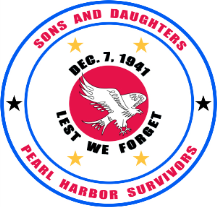 SDPHS Annual Dues Renewal(December 7, 2021 – December 6, 2022)Lineal Member Renewal $20.00Associate Member Renewal $15.00 ~ Minor Member Renewal $5.00